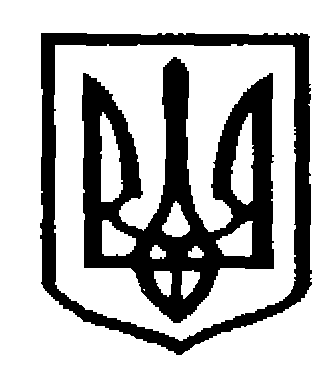 У К Р А Ї Н АЧернівецька міська радаУ П Р А В Л I Н Н Я   О С В I Т Ивул. Героїв Майдану, 176, м.Чернівці, 58029 тел./факс (0372) 53-30-87,  E-mail: osvitacv@gmail.com  Код ЄДРПОУ №02147345Беручи до уваги поширення інформації про можливі випадки викрадення дітей під час навчально-виховного процесу, або в канікулярний період, управління освіти Чернівецької міської ради просить терміново активізувати інформаційно-роз’яснювальну роботу серед батьків щодо безпеки дітей, правил поведінки у громадських місцях, в тому числі у парках, скверах, на дорозі. Звертаємо увагу на обов’язковому проведенні упродовж 6-10 листопада 2017 року додаткових бесід, інструктажів з дітьми щодо правил поведінки у громадських місцях, в тому числі спілкування з незнайомими людьми.Про всі надзвичайні випадки, пов’язані з дітьми, терміново повідомляти головного спеціаліста управління освіти, відповідального за заклад.Начальник управління освітиЧернівецької міської ради						С.В.МартинюкКізіма С.С, 53-72-2831.10.2017 № 01-34/2204Керівникам закладів освіти міста